    Deer Park Rotary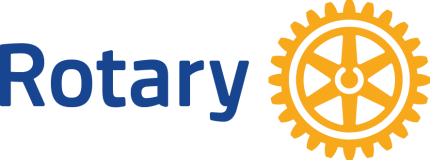    Annual Flower SaleDeer Park Rotary sells Wave Petunias as an annual fundraiser to support the club's many youth projects. The plants are grown locally.  Plants are usually ready in mid-May depending on weather. All are in 12-inch plastic hanging pots. Wave petunias are known for their easy care, season long bloom and vibrant colors.   Variety	    # of Baskets	          Variety	     # of Baskets++			    Red Velour					Purple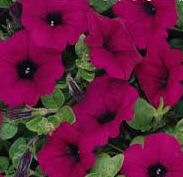 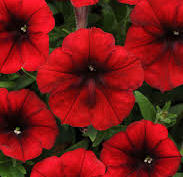 		        ____ as 1st Choice				   ____ as 1st Choice		        ____ as 2nd Choice				   ____ as 2ndChoice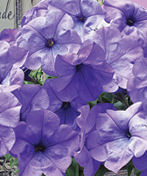 		    		Lilac					Evening Scentsation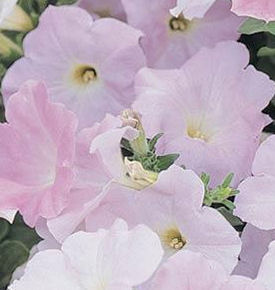 		        ____ as 1st Choice				   ____ as 1st Choice		        ____ as 2nd Choice				   ____ as 2ndChoice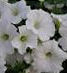 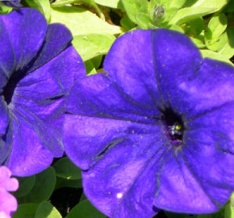 		    		Blue						    White		        ____ as 1st Choice				   ____ as 1st Choice		        ____ as 2nd Choice				   ____ as 2ndChoice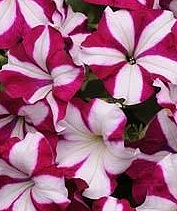 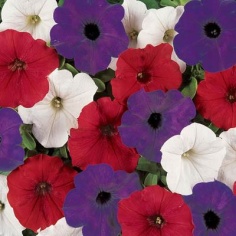 		          Red White & Blue				        Burgundy Star		        ____ as 1st Choice				   ____ as 1st Choice		        ____ as 2nd Choice				   ____ as 2ndChoice*Limited quantity of Yellow petunias available on request and while they last* _____________________________________________________________________TOTAL # OF BASKETS:  ______	   @ $25.00 = $__________   Cash___   Check____Please make checks payable to Deer Park Rotary; PO Box 1234; Deer Park, WA 99006Name:	  ________________________________________ Phone:_________________Address: ______________________________City:________________ Zip:________Member of Rotary Club of:  ____________________________________ (if applicable)Email:__________________________ Pick Up Date: May 8, 2021; from 10am-2pmSold by: _______________________ Pick-up Location:  811 S. Main Street, Deer Park